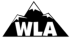 EXECUTIVE BOARD MEETING WYOMING LIBRARY ASSOCIATION TUESDAY, AUGUST 8TH, 2023; 4:00 PM ZOOMZoom Link: https://us02web.zoom.us/j/85163435682?pwd=eXpIM2h3ODFkdlFBREpYNjR1RjFhZz09Meeting ID: 851 6343 5682Passcode: 077698Call to Order and Roll CallPresident – Conrrado SaldivarVice President – Darcy AcordPast President – Katrina BrownSecretary-Treasurer (non-voting) – Chelsie TroutmanALA Councilor – Lisa ScrogginsMPLA Representative – Judi BoyceInterest Group Representative – Jennisen LucasMember-at-Large – Susan ParkinsMember-at-Large – Angela JordanWLLI Advisor – Elaine HayesConference Committee Chair (ex officio) – Elizabeth AlbinLegislative Committee Chair (ex officio) – Caitlin WhiteCommunications Advisor (ex officio) – Elizabeth ThorsonLibrary Management Group (ex officio) – Kristin Evans (Amigos)State Librarian (ex officio) – Jamie Markus, State LibrarianApproval of AgendaApproval of Minutes for June 13th, 2023 ReportsPresidentVice PresidentPast PresidentSecretary-TreasurerAmigosALA CouncilorMPLA RepresentativeInterest Group RepresentativeMember-at-LargeMember-at-LargeWLLI AdvisorConference Committee ChairLegislative Committee ChairCommunications AdvisorEDI Ad-hoc CommitteeState LibrarianPolicies Ad-hoc CommitteeNew BusinessOld Business Date of next meeting: TUESDAY, September 12th, 2023, 4:00 PMAdjourn